แบบแจ้งประวัติการนำเข้าและการรับรองแหล่งผลิตอาหารสัตว์ที่มาจากสัตว์ปีก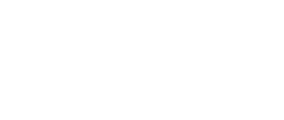 หรือมีส่วนผสมที่มาจากสัตว์ปีก หรือผลิตภัณฑ์ที่มาจากสัตว์ปีกที่มีความเสี่ยงต่อโรคไข้หวัดนกชื่อบริษัทนำเข้า.............................................................................................................................................. ที่อยู่บริษัทนำเข้า...........................................................................................................................................แบบ จป.2เลขที่รับ................................... วันที่.........................................  ผู้รับ..........................................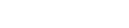 หมายเหตุ: อาหารสัตว์ / ผลิตภัณฑ์ที่ต้องแจ้งตามแบบฟอร์มนี้ ได้แก่ เลือดสัตว์ปีกป่น ( Blood Meal) พลาสม่าผง ( Plasma Powder) ไข่ผง (Egg Powder) ไขมันจากสัตว์ปีก(Poultry Fats/Oil) สารปรุงแต่งกลิ่นรสที่ได้มาจากสัตว์ปีก (Palatability Enhancers/Flavoring Agent Innards)เอกสารที่ต้องแนบ1.  สำเนาหนังสือแจ้งอนุมัติให้นำเข้าครั้งล่าสุด2.  สำเนาหนังสือแจ้งอนุมัติให้นำเข้าครั้งแรก (ถ้ามี)3.	สำเนาหนังสือรับรองการตรวจโรงงานแหล่งผลิต (ถ้ามี)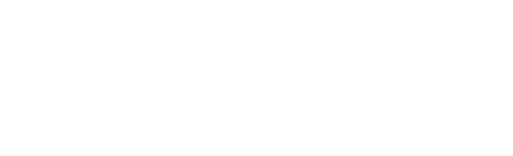 กองควบคุมอาหารและยาสัตว์ ฝ่ายความร่วมมือการค้าระหว่างประเทศ เบอร์โทร   02-1590406 ต่อ 101อีเมลล์	afvc_inter@dld.go.thชื่อ-สกุลผู้แจ้ง……………………………………………………..............……………..                     เบอร์โทร………………………………………………………………………….. อีเมลล์.......................................................................................... วันที่แจง.......................................................................................ลำดับประเทศต้นทางชื่อโรงงานผู้ผลิตที่อยู่โรงงานชนิดอาหารสัตว์/ผลิตภัณฑ์วัน/เดือน/ปี ที่นำเข้าวัน/เดือน/ปี ที่นำเข้าเคยได้รับการตรวจรับรองแหล่งผลิต (/) เมื่อวันที่  (ถ้าทราบ)ไม่เคยได้รับการตรวจ           รับรองแหล่งผลิต (/)ลำดับประเทศต้นทางชื่อโรงงานผู้ผลิตที่อยู่โรงงานชนิดอาหารสัตว์/ผลิตภัณฑ์นำเข้า  ครั้งแรกนำเข้า    ครั้งล่าสุดเคยได้รับการตรวจรับรองแหล่งผลิต (/) เมื่อวันที่  (ถ้าทราบ)ไม่เคยได้รับการตรวจ           รับรองแหล่งผลิต (/)